Please circle the response most appropriate to your business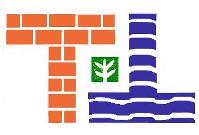 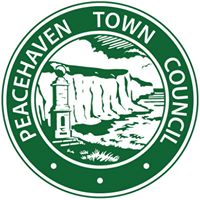 Are you a Business Owner? 				Are you a Home worker?Yes  				No 					Yes				NoFor how long have you traded in Peacehaven/Telscombe/East Saltdean?Less than 6 mths		Less than 1 yr		1-2 yrs		3-5 yrs		6-10 yrs	Over 10 yrsHow do you trade? Ltd Co.		PLC		Partnership		Sole Trader	Community Interest		Charity		OtherHow many employees do you have?1		2-5		6-10		11-19		20+Why did you choose Peacehaven/Telscombe/East Saltdean?Location	Available workforce		Access to site		Cost of wages		Property rentWhich improvements would potentially benefit your business?Changes in planning		Affordable office space		Better broadband speed		Being part of business network	Access to workforceDo you think you will require additional premises in the next 15 / 30 years?Yes				NoWhat sort of space will you need and when?Combined work space		Small office up to 50m2		Medium office space 51-500m2		Large office space 501-700m2	Small retail/commercial		Medium retail/commercial		Large retail/commercialThank you for responding to this Employment Questionnaire. The results will be published shortly on the Council websites